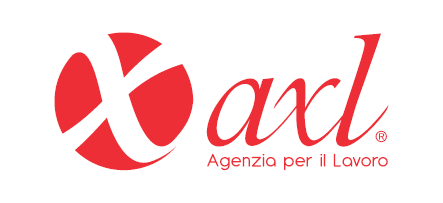 IN PRODUZIONE: CARPENTIERE per azienda di Schio.STIRATORE / STIRATRICE per azienda di Carrè.ADDETTO/A CONFEZIONAMENTO ALIMENTARE (3 TURNI) per azienda di Zanè.OPERAIO/A SETTORE METALMECCANICO per azienda nei limitrofi di Schio. ADDETTO/A AL CABLAGGIO per azienda zona Vicenza Ovest.OPERATORE MACCHINE UTENSILI E MAGAZZINO (JUNIOR) per azienda limitrofi di Thiene.ADDETTO/A ASSEMBLAGGIO E COLLAUDO ELETTROTECNICO per azienda di Vicenza.AREA LOGISTICA:  MAGAZZINIERE (METALMECCANICO) per azienda di Schio e Isola Vicentina.CARRELLISTA (SU 3 TURNI) per azienda di Arsiero.AUTISTA MAGAZZINIERE PATENTE C - PATENTE GRU per azienda di Schio.TECNICI SPECIALIZZATI: MANUTENTORE MECCANICO per azienda nei limitrofi di Vicenza.MONTATORE MECCANICO TRASFERTISTA per azienda zona Breganze.MONTATORI MECCANICI per azienda del settore di Malo.TECNICO RIPARATORE JUNIOR (ELETTRONICA INDUSTRIALE) per azienda zona Isola Vicentina.RESPONSABILE REPARTO STIRO per azienda di Carrè.IN UFFICIOIMPIEGATO/A JUNIOR BACK OFFICE - RITIRO/CONSEGNA MERCE per azienda di Thiene.IMPIEGATO/A BACK OFFICE COMMERCIALE IMPORT/EXPORT (INGLESE) per azienda di Malo.IMPIEGATO/A BACK OFFICE ITALIA - OTTIMO EXCEL per azienda di Vicenza.IMPIEGATO/ A REVISORE CONTABILE per azienda di Carrè.PROGRAMMATORE DI PRODUZIONE per azienda di Sandrigo. SVILUPPATORE SOFTWARE PLC per azienda di Schio.SENIOR CONTROLLER per azienda di Schio.DISEGNATORE MECCANICO per azienda di Zanè.